EJERCICIOS Y TEMAS DE REPASO PARA SEPTIEMBRE. 3.ESO  CURSO 2016-17 ESO Repasa además de los contenidos relativos a estos ejercicios, el vocabulario de los distintos temas. (adjetivos, comidas y bebidas, verbos, comparativos, lugares de la ciudad, etc). TrimesterPossessivartikel.Perfekt.Trennbare Verben.Wortschatz: das Wetter. TrimesterVerben mit Dativ.Schmecken oder gefallen.Nebensätze: dass, weil, obwohl, trotzdem, deshalb.Gern, mögen, schmecken und gefallen.Steigerung: Positiv – Komparativ – Superlativ.Modalverben.Wortschatz: essen und trinken, Adjektive. TrimesterBeschreibung: Personen. Dialoge: Beim Arzt – Wie komme ich…?Demonstrativartikel.Possessivartikel IIWortschatz: die Stadt (Orte). Körperteile. Übungen: Possessivartikel:1. Was sind das (ich)? - _______ CD-Player (M), ______ CDs (Pl) und ______ Lieblingsbuch(N)
2. Pedro ist sehr gut in Mathe. _______ Übungen (Pl) sin alle richtig. 
3. Carla ist 17 und Schülerin. _______ Hobbys (Pl) sind Reiten, Schwimmen und Ausgehen.
4. Wo sind _________(wir)Fahrräder (Pl)? - _______ (ihr) Fahrräder sind in der Garage. 
5. Was nehmt ihr in den Urlaub mit? - ________ Gitarre (F) und _________ Bücher (Pl).
6. Wie ist _______  (du)Freundin (F)? - ________ Freundin ist hässlich.  
7. Um wie viel Uhr stehen ________ Kinder (pl) auf (Herr Lopez)? - _________ Kinder stehen um 7 Uhr auf. 
8. Wer sind Anna und Sabine? - Sie sind _______ Schwestern (pl) (sie) 
9. Ist das ______  (ihr)Kuli(M)? – Ja, das ist ________ Kuli10. Wer sind sie? – Sie sind __________ (wir) Mutter (F) und ___________ (ihr) Vater.Das Perfekt. (Pasa el siguiente texto que está en presente a pretérito perfecto y no olvides usar el verbo auxiliar que corresponda) Ich glaube, ich bekomme das schönste Geschenk meines Lebens. Aber langsam, der Reihe nach¡. Heute ist mein Geburtstag. Nach der Schule gehe ich gleich nach Hause und mache die Hausaufgaben. Später kommen fünf Freunde und wir feiern ein bisschen. Mama backt eine Torte. Sie schmeckt sehr gut. Und dann mache ich die Geschenke auf. Meine Großeltern schenken mir Inline-Skates. Die wünsche ich mir schon lange. Von meiner Schwester bekomme ich ein Poster de Bravo-Boys. Von meine Eltern ist gar kein Geschenk dabei. Ich gehe in das Konzert der Bravo-Boys. Ich finde einen prima Platz. Sie singen ihr erstes Lied. Das ist toll!3. Trennbare Verben. Ergänzen Sie die Sätze mit dem Perfekt.Gestern hatte ich eine Prüfung. Ich ______ um 7:00 _________________. Martin ist sehr chaotisch. Er _____ nie sein Zimmer _________________.In meiner Stadt haben wir einen Parkt. Wir _______ am Samstag _________________. Am Sonntag hatten wir eine Party und ihr ________ nicht _____________________. Diese Woche war ich so müde. Ich ________ sehr früh __________________. Zara hat ein neues Geschäft in Pontevedra geöffnet. Wir _______ am Freitag dort _________________. In der letzten Prüfung _________ der Lehrer den Text _____________.Sara war sehr nervös, ihr Freund ________ sie nicht ___________________. 4. Wie ist das Wetter?
Im Sommer __________ immer ___ _______ in Sevilla.
In London gibt es immer _________. Es ist ________.
Nur 0º Grad. Es ist ________ heute.
Da kommt ein Gewitter. Es _________ und ______.
____  ___________   immer m Winter  in Russland.
Wir gehen nach Tarifa. Dort kann man Windsurfen. Es _____  _________ immer.
In Galizien _________ ____ immer. Wir brauchen einen Regenschirm.
30º Grad, mein Gott, ____  ______  ________.5. Ergänzen Sie Verben und Dativ (dem-dem-der-den)Wo ist das Büro? Das Büro ist da, bitte, __________ Sie mir. Was ist los, Peter? Mein Kopf ______ mir _____. Ich mag das T-Shirt aber es __________ nicht zu der Jeans. Kann ich dir _______? Ja, bitte, ich __________ dir die Hilfe. Was ist das? Manuel? Was ist das??? ___________ mir!!!!Mein Haus ist kaputt? Was ist hier ________________?Wo ist mein Buch? Hier ist es. Ich _________ es zu dir. 6. Bilden Sie Sätze mit : gern – mögen – schmecken oder gefallenDie Frau – der Reis – essen. Ein Kind – die Suppe – essen.Mein Bruder – das Auto – fahren. Die Studenten – das Buch – lesen7. Bilden Sie Sätze mit “schmecken” oder “gefallen” und Dativ (mir, dir, ihm,ihr, uns, euch, ihnen, Ihnen). Ich mag nicht die Kartoffeln  ____________________________________________________________________ Der Hund findet Salat schlecht.____________________________________________________________________ Mein Vater mag nicht Fuβball.____________________________________________________________________Ihr mögt Real Madrid.____________________________________________________________________ Wir essen gern Sauerkraut.____________________________________________________________________ Du spielst gern Tennis.____________________________________________________________________ 8. Bilden Sie Nebensätze mit „dass – weil – trotzdem – deshalb - obwohl“Ich gehe in die Schule			Ich stehe um 7:30 Uhr auf.Du denkst				Ich bin nicht dein Freund.Martin geht zum Arzt. 		Er ist krank.Wir lesen Bücher. 			Wir sind in der Bibliothek. Alex isst Pizza.				Er mag nicht italienisches Essen. Ich habe einen Bruder		Ich habe keine Schwester.Du magst Real Madrid. 		Du wohnst in Barcelona.Es ist Samstag. 			Du stehst um 12:00 Uhr auf. Es ist 11:35 Uhr.			Wir haben eine Prüfung.9. Bilden Sie den Komparativ und Superlativ. Achten Sie auf die Verben und Adjektive. hoch sein = Marcos 1,60 Sergio 1,70 Tomás 1,80_________________________________________________________. _________________________________________________________ . schnell laufen = Judith 10 s Bea 11 s Cris 12 s ________________________________________________________ . _________________________________________________________ . viel lesen = Adrian 2 Stunde Eva 3 Stunde Ramiro 4 Stunde_________________________________________________________ . _________________________________________________________ . gut in Mathe sein = Pablo 6 Alex 7 Fran 10 _________________________________________________________ ._________________________________________________________ .10. Konjugieren Sie die Verben: Wir ____________ früh aufstehen. Der Lehrer sagt: Ihr ________ die Übung machen.Mama, ___________ ich in die Disco gehen? Ich ________ nicht Fußball spielen, ich bin krank.Am Samstang ___________ sie mehr schlafen.Lehrer, __________ wir in die Toilette gehen. 11.Ordnen Sie den Dialog: Beim Arzt (2p)Machen Sie den Oberkörper frei!Guten Tag! Na, was fehlt Ihnen denn?Danke Herr Doktor! Bis Montag!Ja, Ihre Lungen sind in Ordnung. Das ist eine Erkältung.Ich fühle mich schwach und gestern Abend hatte ich Fieber.Guten Tag, Herr Doktor! Ich verschreibe Ihnen Tabletten. Bleiben Sie 3 Tage im Bett und am Montag kommen Sie zur Kontrolle.Fieber? Wie hoch?38,5. Aber heute habe ich nur erhöhte Temperatur, 37,4.12. Ergänze Sie „dieser-es-e , jener,-es,-e oder welcher, -es, -e“ (1.5p)Hast du einmal auf ________ Restaurant gegessen? ____________ Restaurant? ________ Restaurant.Ich kenne ___________ Restaurant in der Stadt. Ich finde _______ Übung sehr schwer!!!_________ Übung? ________ Übung hier. _________ Übung die ich mache ist immer falsch. 13. Ergänzen Sie Possessivartikel:  sein/seine  -  ihr/ihre (1.5p)Das ist Herr Fischer, und das ist _______  Hund (M) Lumpi.Maria hat ________ Hausaufgaben (Pl) vergessen. Armin Lopez macht Bodybuilding. _________ Arme (Pl) sind stark und _____ Bauch (M) ist muskulösPeter hat  ________ Finger (M) zerbrochen. Claudia hat ________ Buch (N) vergessen. Wie sieht Tina aus? _______ Gesicht (N) ist rot.Das ist Arminia. _______ Augen (Pl) sind blau und _______ Hals (M) ist eng. 14. Wie komme ich…? (2p)Schreiben Sie zwei Dialoge: Anna ist auf dem Bahnhof (3) Sie will ins Kino (2) gehen. Ich bin vorn dem Kino. Wie komme ich zum Bank (13)?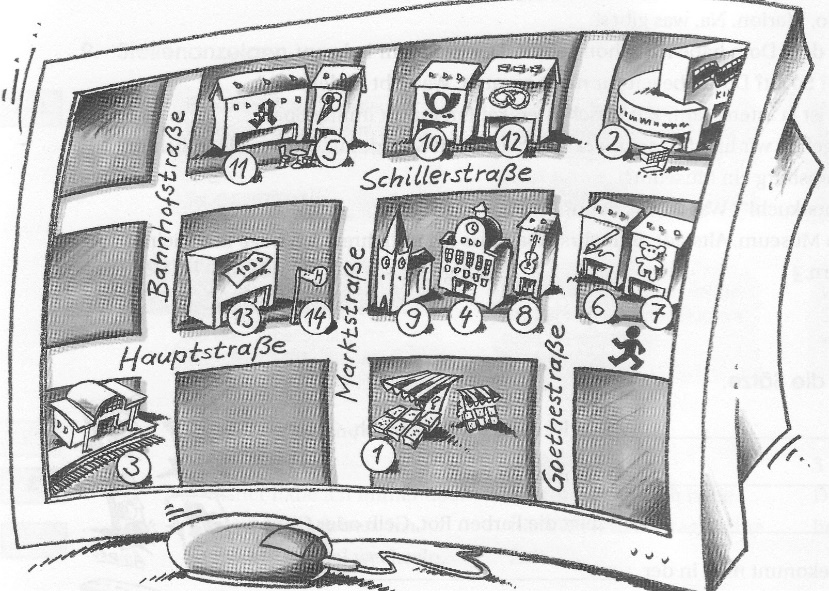 mitkommen – spazieren gehen – einkaufen – aufstehen – vorlesen – anrufen – aufräumen- einschlafenschneien – Heiß – windig- scheinen- Nebel – regen – neblig – die Sonne – donnert – blitzt - kaltdanken – folgen – passen – passieren – weh tun – antworten – helfen - geben dürfenkönnenmüssen sollenichduer,es,siewirihrsie,Sie